Day Two - Column subtraction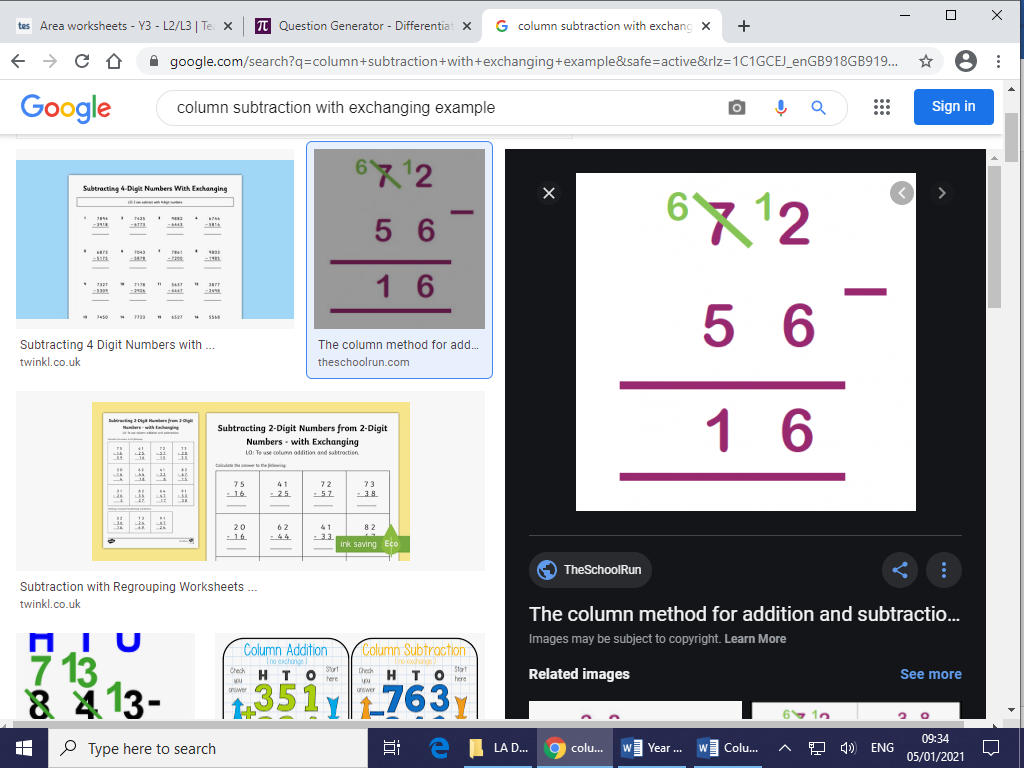 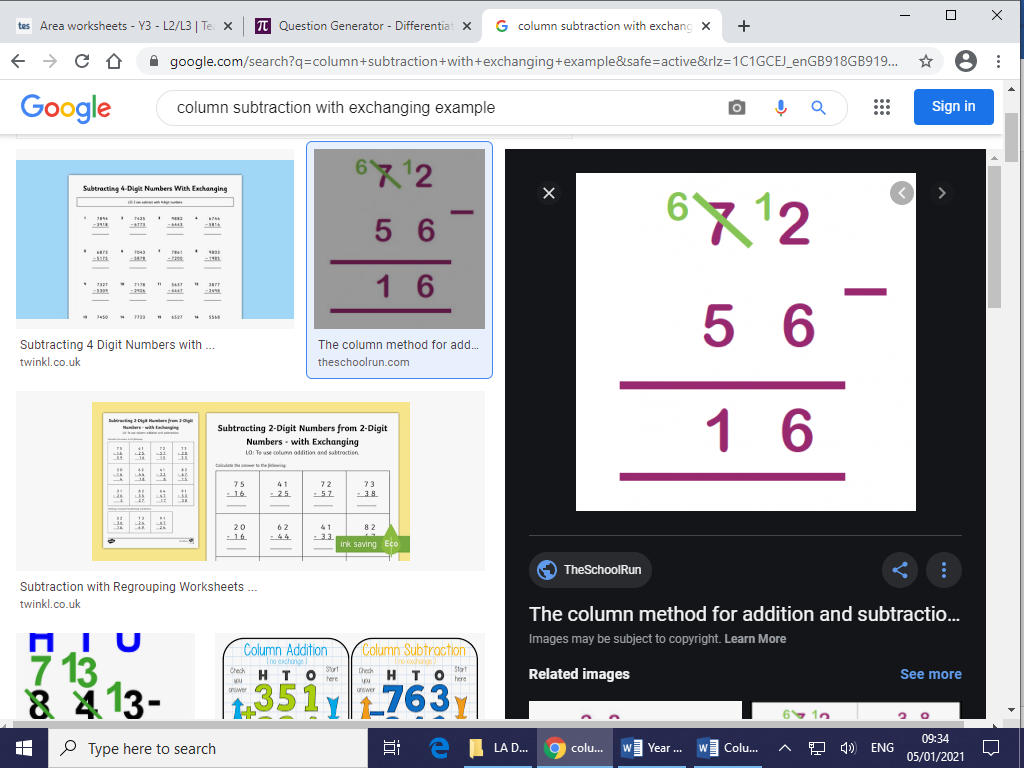 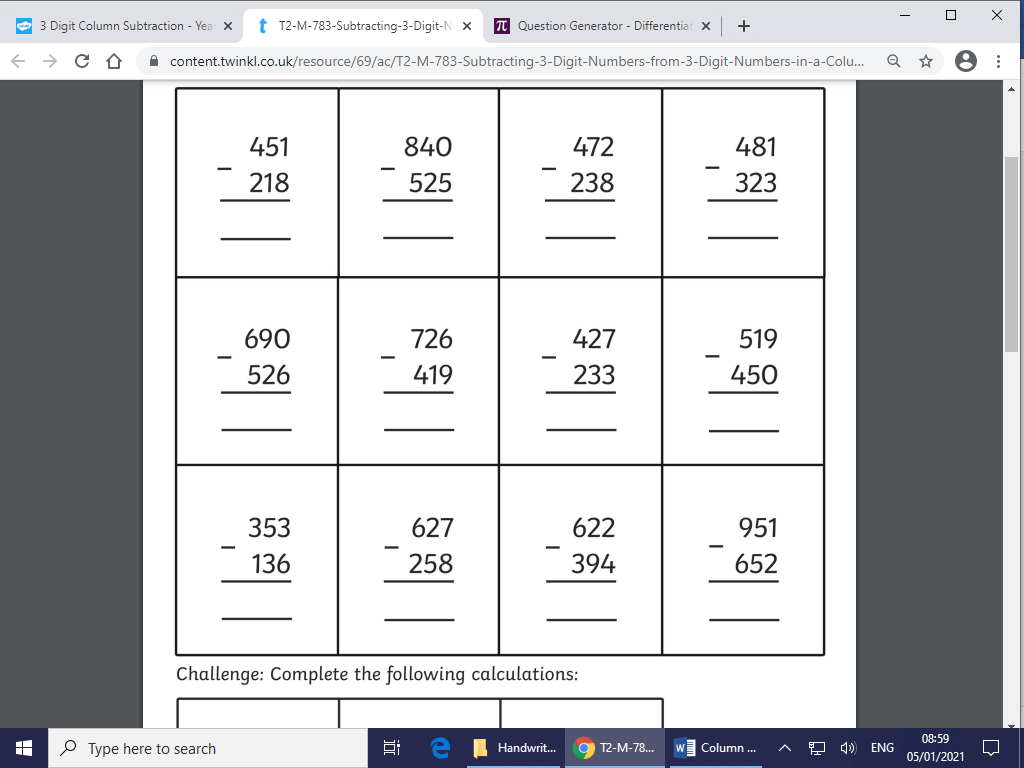 